Manuscript BMSE-D-21-02037 for reviewInbox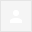 Dear Dr. Barwari,

In view of your expertise, we would be very grateful if you could review a manuscript, that should be of some interest to you, to help us evaluate its suitability for publication in Journal of the Brazilian Society of Mechanical Sciences and Engineering.

If you accept this invitation, we would appreciate receiving your review within 28 days.

Manuscript Number:  BMSE-D-21-02037

Title:  Numerical CFD Simulation of a Horizontal Cyclonic Combustion Chamber for Burning Pulverized Biomass Solid Fuels

Abstract: Growing energy demand and environmental concern have constantly pressured the energy industry to apply increasingly efficient combustion methods. Knowing this, and in order to take advantage of the great availability of biomass energy resources from agro-industrial processes in Brazil, the US company Brayton Energy designed a cyclonic combustion chamber as a component of an externally fired gas turbine for power generation using pulverized solid biomass fuels. In this study, numerical simulations were performed using Computational Fluid Dynamics (CFD) to evaluate the fluid dynamic design and the combustion process of biomass particles in this horizontal cyclonic combustion chamber. The simulations were performed in ANSYS FLUENT using the turbulence models RNG k-ε and SST k-ω. For the combustion simulations were used the Species Transport model and the combined method finite rate/eddy dissipation for the turbulence and the chemical reaction interactions. The
Discrete Phase Model (DPM) was used for the biomass particles tracking and the Discrete Ordinates model (DO) for the radiation representation. Sugarcane bagasse particles were used as fuel with a medium diameter of 63 . The results of the cold-flow simulations show the profile of axial and tangential velocities within the cyclonic chamber and the formation of the recirculation zones. The recirculation zones, in the simulations with the RNG model, show average velocities of -35 m/s and -20 m/s that indicate the possibility of flame formation inside the combustor. In the analysis of combustion, the results show that the temperatures of fuel particles at the outlet of the biomass feed pipe reach approximately 470 K, which is a temperature above the water vaporization temperature and below the bagasse devolatilization temperature, so that the particles are ready to devolatilize inside the combustor. Additionally, combustion parameters of the bagasse particles such as mass,
percentage of burning and residence time along their trajectory inside the combustion chamber were also analyzed. Thus, based on the contours of axial velocities inside the combustor, temperature and the release region of the volatile species, it is concluded that the design of the cyclonic chamber allows the formation of the flame inside the combustor and also the complete combustion of the biomass particles, but it needs slightly adjustments in the geometry of combustor (diameter or length) to allow the flame to stabilize.

In order to keep delays to a minimum, please accept or decline this invitation online as soon as possible. To accept our invitation, please click on the link below:

https://www.editorialmanager.com/bmse/l.asp?i=478794&l=6DBU5MHS

If you will not able to review this manuscript, please click on the link below to decline. In this case, we would appreciate any suggestions of alternative reviewers.

https://www.editorialmanager.com/bmse/l.asp?i=478795&l=Q5KDEH6Z

Review instructions:
A paper in the Journal of the Brazilian Society of Mechanical Sciences and Engineering should make a genuine contribution. It should be of interest to our readers, contain significant novelties, be concise and written in clear and precise English.

Your review is expected to contain an overall judgement justifying the acceptance or rejection of the submission for publication in our journal, including aspects of originality, contribution, correctness and ethics. Other comments that may help the authors to improve their submission are welcome. However, reviews that only check writing aspects of the submission, such as format, structure, grammar, spelling, etc are not desirable.

Recommending the citation of reviewers' own work is discouraged unless clearly necessary to improve the quality of the manuscript. In this case, please justify the recommendation in your Comments to Editor. Unless you need to include equations and/or figures in the review, text-only reviews copied directly into the Comments to Authors field are preferred.

Please note that the peer-review process is strictly confidential and, thus, you must not distribute the manuscript, communicate directly with the authors or identify yourself in the review.

You are requested to submit your review online by accessing the Journal's website.

Your username is: ramzibarwari

If you forgot your password, you can click the 'Send Login Details' link on the EM Login page at https://www.editorialmanager.com/bmse/.


If you have any questions, please do not hesitate to contact us.  We appreciate your assistance.

Thank you very much.

With kind regards,
Mario Eduardo Santos Martins, Ph.D.
Journal of the Brazilian Society of Mechanical Sciences and Engineering




This letter contains confidential information, is for your own use, and should not be forwarded to third parties.

Recipients of this email are registered users within the Editorial Manager database for this journal. We will keep your information on file to use in the process of submitting, evaluating and publishing a manuscript. For more information on how we use your personal details please see our privacy policy at https://www.springernature.com/production-privacy-policy. If you no longer wish to receive messages from this journal or you have questions regarding database management, please contact the Publication Office at the link below.

__________________________________________________
In compliance with data protection regulations, you may request that we remove your personal registration details at any time.  (Use the following URL: https://www.editorialmanager.com/bmse/login.asp?a=r). Please contact the publication office if you have any questions.Mon, Dec 20, 2021, 7:08 PM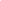 